Scholarship Application                                           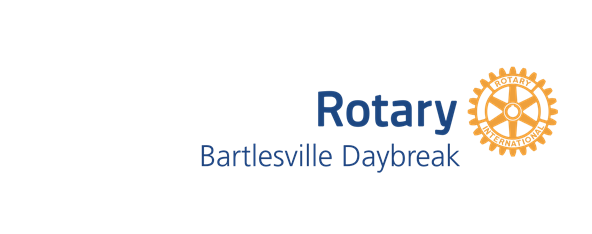 Applicant NameFirstMiddleMiddleLastLastBirthdateAddressNo. & StreetCityStateStateZipPhone #Email AddressParent or Guardian(s)Parent or Guardian(s)FirstFirstSecondSecondSiblingsSiblingsSiblingsSiblingsSiblingsSiblings                      First                      First                        Second                        Second                       ThirdNameAgeAttends CollegeCharacter References (3)Character References (3)Character References (3)Character References (3)                      First                        Second                       ThirdNamePhone #Email AddressCurrent High SchoolNameLocationFaculty References (3)Faculty References (3)Faculty References (3)Faculty References (3)                      First                        Second                       ThirdNamePhone #Email AddressHigh School InformationHigh School InformationHigh School InformationList of Activities and offices heldOfficerYear(Fr) (So) (Jr) (Sr)List of Awards or Honors ReceivedYear(Fr) (So) (Jr) (Sr)Work HistoryWork HistoryWork HistoryWork HistoryCompany                      Position        Hours/Week                       DurationWhat is the largest obstacle you’ve overcome?How Would this Scholarship benefit you?Please describe your financial need.  Include any items that adversely affect your ability to meet school expenses.Please describe your financial need.  Include any items that adversely affect your ability to meet school expenses.Is there any other information about yourself or plans you’d like to share?